中国交响乐团2022年度应届毕业生（交响乐队、合唱团岗位）招聘考试要求交响乐队演奏员考试内容及要求（不含三试内容）一、自选作品作品类型不限，不需携钢琴伴奏，要求能反映应试者的最高水准。二、规定作品（具体曲目见附件）1.部分专业必奏作品需自备乐谱。2.各专业指定乐队片段。三、视谱演奏    附件：交响乐队2022年应届毕业生招聘考试曲目库合唱团演员考试内容及要求（不含三试内容）一、初试第二环节中外歌曲各一首 （外国作品需用原文演唱歌剧咏叹调）二、二试1.中外歌曲各两首要求：（1）中国艺术歌曲、歌剧咏叹调各一首；外国艺术歌曲、歌剧咏叹调各一首（须用德语、意大利语或法语中任意两种语言演唱）2.三升三降之内的新谱视唱注意：初试二试曲目不得重复，每首时长均不得少于4分钟；考试须自备钢琴伴奏，不可使用伴奏带。（招聘考试办公室备有专业艺术指导教师（有偿），如有需要请扫描下方企业微信二维码提前与孙老师联系。）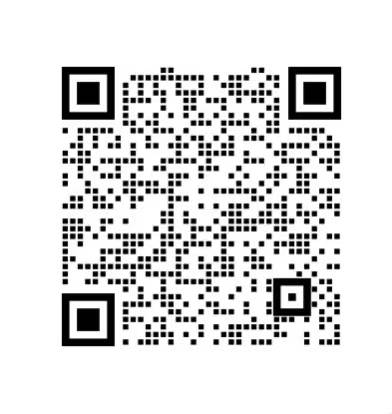 